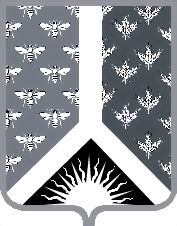 СОВЕТ НАРОДНЫХ ДЕПУТАТОВ НОВОКУЗНЕЦКОГО МУНИЦИПАЛЬНОГО РАЙОНАР Е Ш Е Н И Е от 26 марта 2019 г. № 40-МНПАОб утверждении Положения о порядке получения муниципальными служащими Новокузнецкого муниципального района разрешения представителя нанимателяучаствовать на безвозмездной основе в управлении некоммерческими организациями в качестве единоличного исполнительного органа или вхождения в состав их коллегиальных органов управленияПринято Советом народных депутатовНовокузнецкого муниципального района26 марта 2019 г.Рассмотрев представленный прокурором Новокузнецкого района Долгих Р. Е. проект решения «Об утверждении Положения о порядке получения муниципальными служащими Новокузнецкого муниципального района разрешения представителя нанимателя участвовать на безвозмездной основе в управлении некоммерческими организациями в качестве единоличного исполнительного органа или вхождения в состав их коллегиальных органов управления», и руководствуясь пунктом 3 части 1 статьи 14 Федерального закона от 02.03.2007 № 25-ФЗ «О муниципальной службе в Российской Федерации», частью 1 статьи 31 Устава муниципального образования «Новокузнецкий муниципальный район», Совет народных депутатов Новокузнецкого муниципального района  Р Е Ш И Л:1. Утвердить Положение о порядке получения муниципальными служащими Новокузнецкого муниципального района разрешения представителя нанимателя участвовать на безвозмездной основе в управлении некоммерческими организациями в качестве единоличного исполнительного органа или вхождения в состав их коллегиальных органов управлениясогласно приложению к настоящему Решению.Муниципальные служащие Новокузнецкого муниципального района, участвующие в управлении жилищным, жилищно-строительным, гаражным кооперативом, садоводческим, огородническим, дачным потребительским кооперативом, товариществом собственников недвижимости, на день вступления в силу настоящего Решения, подают представителю нанимателя предусмотренное Положением заявление не позднее чем через пять рабочих дней после дня вступления в силу настоящего Решения.2.Настоящее Решение вступает в силу со дня, следующего за днем его официального опубликования.Председатель Совета народныхдепутатов Новокузнецкогомуниципального района                                                                            Е. В. Зеленская                                                                   Глава Новокузнецкогомуниципального района                                                                             А. В. ШарнинПОЛОЖЕНИЕо порядке получения муниципальными служащими Новокузнецкого муниципального района разрешения представителя нанимателя участвовать на безвозмездной основе в управлении некоммерческими организациями в качестве единоличного исполнительного органа или вхождения в состав их коллегиальных органов управления1. Настоящее Положение устанавливает порядок получения муниципальными служащими Новокузнецкого муниципального района (далее - муниципальные служащие) разрешения представителя нанимателя участвовать на безвозмездной основе в управлении следующими некоммерческими организациями в качестве единоличного исполнительного органа или вхождения в состав их коллегиальных органов управления: общественной организацией (за исключением политической партии), жилищным, жилищно-строительным, гаражным кооперативом, садоводческим, огородническим, дачным потребительским кооперативом, товариществом собственников недвижимости (далее - некоммерческие организации).2. Муниципальные служащие подают представителю нанимателя письменное заявление о разрешении участвовать на безвозмездной основе в управлении некоммерческими организациями в качестве единоличного исполнительного органа или вхождения в состав их коллегиальных органов управления по форме согласно приложению № 1 к настоящему Положению (далее - заявление).Заявление представляется до начала участия в управлении некоммерческой организацией, за исключением случаев, предусмотренных пунктом 3 настоящего Положения и абзацем 2 пункта 1 настоящего Решения.К заявлению прилагаются копии учредительных документов соответствующей некоммерческой организации.3. Муниципальные служащие, участвующие на безвозмездной основе в управлении некоммерческими организациями в качестве единоличного исполнительного органа или вхождения в состав их коллегиальных органов управления на день назначения на должность муниципальной службы, подают заявление в день назначения на должность муниципальной службы.4. Разрешение участвовать на безвозмездной основе в управлении некоммерческими организациями в качестве единоличного исполнительного органа или вхождения в состав их коллегиальных органов управления оформляется путем проставления на заявлении резолюции представителя нанимателя.5. Муниципальный служащий представляет заявление в кадровую службу органа местного самоуправления Новокузнецкого муниципального района.6. Регистрация заявлений осуществляется кадровой службой органа местного самоуправления Новокузнецкого муниципального районав день их поступления в журнале регистрации заявлений о разрешении участвовать на безвозмездной основе в управлении некоммерческими организациями в качестве единоличного исполнительного органа или вхождения в состав их коллегиальных органов управления (далее - журнал), составленном по форме согласно приложению № 2 к настоящему Положению. Журнал должен быть прошит и пронумерован, а также заверен оттиском печати органа местного самоуправления Новокузнецкого муниципального района.На заявлении указывается дата и номер его регистрации, фамилия, инициалы и должность лица, зарегистрировавшего заявление.7. Представителем нанимателя подготавливается представление, касающееся обеспечения соблюдения муниципальным служащим требований к служебному поведению и (или) требований об урегулировании конфликта интересов либо осуществления мер по предупреждению коррупции в связи с намерением муниципального служащего участвовать на безвозмездной основе в управлении некоммерческими организациями в качестве единоличного исполнительного органа или вхождения в состав их коллегиальных управления (далее - представление).В течение пяти рабочих дней, следующих за днем поступления заявления, представление вместе с заявлением направляется представителем нанимателя в комиссию по соблюдению требований к служебному поведению муниципальных служащих Новокузнецкого муниципального района.8. Представление рассматривается комиссией в порядке, установленном положением о комиссии. Копия протокола заседания комиссии, заявление и другие материалы в течение семи рабочих дней со дня заседания направляются представителю нанимателя.9. Представитель нанимателя рассматривает заявление с учетом решения комиссии и принимает решение о согласовании или об отказе в его согласовании путем проставления соответствующей резолюции в срок не позднее трех рабочих дней со дня поступления заявления и приложенных к нему материалов.10. После рассмотрения заявления представителем нанимателя оновыдается кадровой службой органа местного самоуправления Новокузнецкого муниципального района муниципальному служащему на руки.Приложение № 1 к Положению о порядке получения муниципальными служащими Новокузнецкого муниципального района разрешения представителя нанимателя участвовать на безвозмездной основе в управлении некоммерческими организациями в качестве единоличного исполнительного органа или вхождения в состав их коллегиальныхорганов управления______________________________(Ф.И.О., наименование должности, представителя нанимателя)______________________________(Согласовано/Не согласовано)________(подпись) «...»	20...	года                                                                                                      ______________________________(Ф.И.О., наименование должности, представителя нанимателя)                                                                                                      от ____________________________(наименование должности_____________________________муниципального служащего)_____________________________(Ф.И.О.)Заявлениео разрешении участвовать на безвозмездной основе в управлении некоммерческими организациями в качестве единоличногоисполнительного органа или вхождения всостав их коллегиальных органов управленияВ соответствии с пунктом 3 части 1 статьи 14 Федерального закона от02.03.2007 № 25-ФЗ «О муниципальной службе в Российской Федерации»я,__________________________________________________________________,(Ф.И.О.)замещающий(ая) должность ___________________________________________                                                                       (наименование замещаемой должности)прошу разрешить мне участвовать на безвозмездной основе в управлении _______________________________________________________________________(наименование и адрес некоммерческой организации)в качестве единоличного исполнительного органа / вхождения в состав ее коллегиальных органов управления(нужное подчеркнуть): _______________________________________________________________________________________________(наименование органа управления организацией и его полномочия, основной вид деятельности_____________________________________________________________________организации, срок, в течение которого планируется участвовать в управлении, иное)____________________________________________________________________Осуществление указанной деятельности не повлечет за собой конфликта интересов.________________                                                                       ______________          (подпись)	(Ф.И.О.)«___»____20	годаРегистрационный номер в журнале регистрации заявлений _________________Дата регистрации заявления «___»	20	года_____________________________________________________________________(фамилия, инициалы, должность лица, принявшего заявление)Приложение № 2к Положению о порядке получения муниципальными служащими Новокузнецкого муниципального района разрешения представителя нанимателя участвовать на безвозмездной основе в управлении некоммерческими организациями в качестве единоличного исполнительного органа или вхождения в состав их коллегиальныхорганов управленияЖУРНАЛрегистрации заявлений о разрешении участвовать на безвозмездной основе в управлении некоммерческими организациями в качестве единоличного исполнительного органа или вхождения в состав их коллегиальных органов управленияПриложение к решению Совета народных депутатов Новокузнецкого муниципального района от 26 марта 2019 г. № 40-МНПА«Об утверждении Положения о порядке получения муниципальными служащими Новокузнецкого муниципального района разрешения представителя нанимателя участвовать на безвозмездной основе в управлении некоммерческими организациями в качестве единоличного исполнительного органа или вхождения в состав их коллегиальных органов управления»№п/пФ.И.О. и должность муниципального служащего, представившего заявлениеПодпись муниципального служащего, представившего заявлениеДата поступле-ния заявленияФ.И.О. и должность лица, зарегистрировав шего заявлениеПодпись лица, зарегистрировавшего заявлениеПримечание